De Kastrol - reglement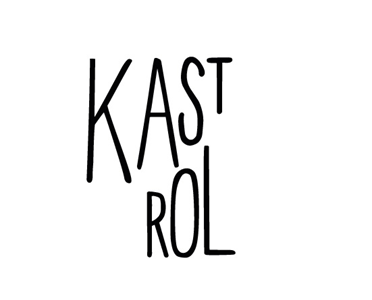 De cultuurregio Pajottenland & Zennevallei stelt een mobiele keuken ter beschikking onder de naam de Kastrol. Een Kastrol is immers een typisch Pajots woord voor een kookpot en de mobiele keuken is ook een kast die rolt. WatDe Kastrol van de regio Pajottenland-Zennevallei zal ingezet worden met als doel gemeenschapsvorming (leefbare dorpen), educatie (lokale producten leren kennen, samen koken, andere sociale groepen en hun leefwereld ontdekken), integratie (ism integratiediensten) en duurzaamheid (lokale producten en korte keten). Meerwaarde regioproject:Gemeenschapsvorming, verbinden, sociale cohesie, door middel van samen koken, elkaar leren kennen, grenzen vervagen, … Workshops aanbieden op locaties waar voeding aanwezig is Streekidentiteit: lokale productenWieTijdens de eerste 2 jaar (proefjaren) kan de Kastrol enkel gebruikt worden door de partners die mee geïnvesteerd hebben in het project.Andere aanvragen kunnen goedgekeurd worden mits toelating van de werkgroep en afhankelijk binnen de mogelijkheden van Aurora en de beschikbaarheid. WanneerJaarlijks wordt er een planningsvergadering georganiseerd waarop alle investeerders worden uitgenodigd. Dan worden de gekende data al vastgelegd.Indien de ontlener zijn materiaal rechtstreeks van een vorige ontlening afhaalt, kan dit enkel mits duidelijke afspraken. De tweede ontlener dient het materiaal bij afhaling te controleren. Hij is verantwoordelijk voor schade op het einde.Voor andere reserveringen (en beschikbaarheid) kan je de online agenda raadplegen www.westrand.be/kastrol  en Aurora op de hoogte stellen liefst 14 dagen voor de ontlening.PrijsAantal ontleningen per tarief1000 euro investering -> 3 keer gebruik /3 jaar2000 euro investering -> 7 keer gebruik /3 jaarOntlening + controle 91 euro/keer excl. BTWPrijs nummerplaat 15 euro excl. BTWOntlening  niet inbegrepen in investeringsprijs: 400 euro/projectDe ontlener dient zelf gas, afwasgerief en ingrediënten te voorzien.VoorwaardenMaximale ontleningsduur van het materiaal wordt vastgelegd op één week. Ontleningen van langere termijn kunnen toegestaan worden mits overleg met de werkgroep.Indien de ontlener de activiteit niet laat plaatsvinden, brengt hij Aurora hiervan zelf op de hoogte.Indien materiaal beschadigd of verdwenen zijn, zal de ontlener het materiaal vergoeden (prijzen op de materiaallijst vastgelegd).Verzekering  De ontlener dient Aurora onmiddellijk in kennis te stellen van de eventuele tekortkomingen die bij het gebruik van het ontleende materiaal zouden vastgesteld worden, zelfs indien de ontlener hiervoor niet verantwoordelijk is. Ook bij diefstal, verlies of beschadiging van het ontleende materiaal dient de ontlener Aurora (via mail) hiervan onmiddellijke op de hoogte te brengen.BetalingDe betaling voor een ontlening dient betaald te worden de dag van de ontlening aan cultuurregio Pajottenland & Zennevallei. De schade bij een ontlening wordt gefactureerd en dient dan binnen de 30 dagen betaald te worden.WaarAfhalen materiaal van maandag tot donderdag van 7u50 tot 16u30 en vrijdag van 7u50 tot 14uHet materiaal moet door de vereniging bij Aurora afgehaald en teruggebracht en dit binnen de overeengekomen termijn, op een vooraf afgesproken uur en met een geschikt voertuig (met trekhaak).Bij de inlevering van het materiaal controleert de verantwoordelijke van Aurora, samen met de ontlener, het materiaal. Het materiaal moet in dezelfde toestand worden terugbezorgd als waarin het werd uitgeleend (proper, droog, …). Ontbrekende materiaal of zichtbare schade wordt door beide partijen vastgesteld en achteraf gefactureerd ter attentie van de aanvrager.VariaAurora kan te allen tijde beslissen om de ontleningen te stoppen gedurende een bepaalde periode om noodzakelijke aanpassings – of herstellingswerken door te voeren. Contactgegevens: olivier.destuyver@maatwerkaurora.be / 02 466 13 19
Maatwerk Bedrijf Aurora vzw – Kloostermuur 2 – 1702 Groot-Bijgaarden